Are you a medical or radiation oncologist treating patients with lung cancer? Complete the 5 min. survey and help ESMO Young Oncologists illustrate the use of adjuvant chemotherapy and radiotherapy for incompletely resected (R1) early stage Non-small Cell Lung Cancer (NSCLC) in Europe.Dear Colleague,The Young Oncologist Committee (YOC) of the European Society for Medical Oncology (ESMO) is conducting a survey in all European countries to understand the use of adjuvant chemotherapy and radiotherapy in incompletely resected (R1) early stage Non-small Cell Lung Cancer. Our aim is to collect information about the clinical practice of specialists in oncology who have a particular interest in lung cancer. We would like to present the results of the survey during he ESMO Congress 2012 in Vienna.I would be very grateful if you could help us by answering this short electronic questionnaire which will take no more than 5 minutes to complete (Please click on the link below or copy and paste it into your browser).http://www.esmo.org/career-grants/young-oncologists-corner/current-initiatives.htmlI invite you to also forward this email to your colleagues who are medical oncologists or radiation oncologists with an interest in lung cancer.Deadline is end of February 2012. Please do not hesitate to contact me should you require further information.Many thanks in advance for your help.Kind Regards, Dr Raffaele Califano, On behalf of ESMO Young Oncologists CommitteeDepartment of Medical Oncology
The Christie NHS Foundation Trust, 
Manchester, United Kingdom.
Email: raffaele.califano@christie.nhs.uk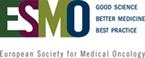 